Fleetwood Town Council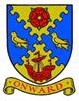 Onward to a Better FutureYou are summoned to attend the Full Council Meeting to be held on 26 March 2024 at 7.00 pm at the North Euston Hotel Fleetwood 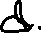 Agenda 4018Opening of the meeting. Chairman4019To receive apologies for absence. Chairman4020To record Disclosable Pecuniary Interests from members (including their spouses, civil partners, or partners) in any item to be discussed. Committee members MUST NOT make representations or vote on the matter therein. Chairman4021To record Other (Personal or Prejudicial) Interests from members in any item to be discussed. Committee members should state if they need to bar themselves from discussion and voting on any related matters. Chairman.4022To accept the minutes of the meeting of 27 February 2024 and Chairman to sign them. All/Chairman4023To adjourn the meeting for a period (1) of public participation. Please note the Council cannot make any decision on any matter raised which has not already been included on the ‘formal agenda’ such items may be considered for future meetings. ChairmanFleetwood Area Police Jess Brown (speaker for the landfill objectors)Members of the Public4024To reconvene the meeting. Chairman4025To consider and approve the Grant Aid applications from: Larkholme Primary School (deferred from February). Rebecca SimsFleetwood Gym. John Egan 4026Accounts:Invoices for Payment/other retrospective payments March SalariesRecurring payments/DDsCreditsChargesIncome and Expenditure report4027To update the meeting in regard to the progress of the Citizen Scientist Project.  Barbara Kneale (Fylde Coast Against Sewage).4028To consider and approve the purchase of a van, which can be used by the Lengthsman, 3 quotes in pack. All4029To note the service agreement for Peninsula (HR Services) is ending on 27 March 2024 and will not be renewed. All4030To adjourn the meeting for a period (2) of public participation. Please note the Council cannot make any decisions on any matter raised, which has not already been included on the formal agenda, such items may be considered for future meetings. Chairman4031To reconvene the meeting. Chairman4032To note the planning applications considered by members and agree any actions to be taken or responses to the planning authority. All4033To update the meeting on the outcome of the recent recruitments, which took place last week. The Chairman Cheryl Raynor, the Vice-Chairman Mary Belshaw, the Employment Working Group lead Christine Smith and the Clerk Irene Tonge were the panel members. There were 5 candidates in total for the 2 positions. The panel were unanimous in the choice of Mrs Shirleyanne Munro for Assistant to the Clerk and Mr Andrew Binyan for Lengthsman; they will both be starting after the Easter break.4034To consider and approve the move to digital broadband and telephone; this is ahead of the cessation of existing set up which will be passed out during 2025. All4035To receive items for information and items for inclusion in the next agenda subject to full information being available. Members are reminded that no discussion or decision may be taken. All4036To note the date and time of next FC meeting is 30 April 2024.